ИНФОРМЦИЯо наличии свободных мест по приему детей в 1-е и другие классы(на 09.01.2019 года)МБОУ ООШ № 9 имени М.М.Корницкогонаименование ООДиректор МБОУ ООШ № 9                                             Е.Г.Онищенко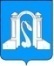 Администрация муниципального образованияГород Горячий КлючМУНИЦИПАЛЬНОЕ БЮДЖЕТНОЕ ОБЩЕОБРАЗОВАТЕЛЬНОЕ УЧРЕЖДЕНИЕ ОСНОВНАЯ ОБЩЕОБРАЗОВАТЕЛЬНАЯ ШКОЛА №9  МУНИЦИПАЛЬНОГО ОБРАЗОВАНИЯ ГОРОД ГОРЯЧИЙ КЛЮЧ353283 Краснодарский край, г. Горячий Ключ,ст. Суздальская, ул. Ленина, 35Тел.:8 (86159)3-28-75ОГРН 1022301067392 ИНН 2305020090от 09.01.2019 г.    №                   классобщее количество местколичество принятых детейколичество свободных мест1 2525нет22522332514114251411525151062581772515108252509251691 класс 2019-2020 уч.г25025